                                 Работа с молодёжью.                              Работа с детьми.                            Организационно методическая деятельность.Утверждаю                                                                       СогласованоДиректор МБУК ЦКиБО                               Глава администрации МО«Караванный»                                                 Караванный сельсовет                   Н.П. Степанова                                                 Н.А. Тартышев                     План работысельского Дома Культуры «Береговой»на 2024  год.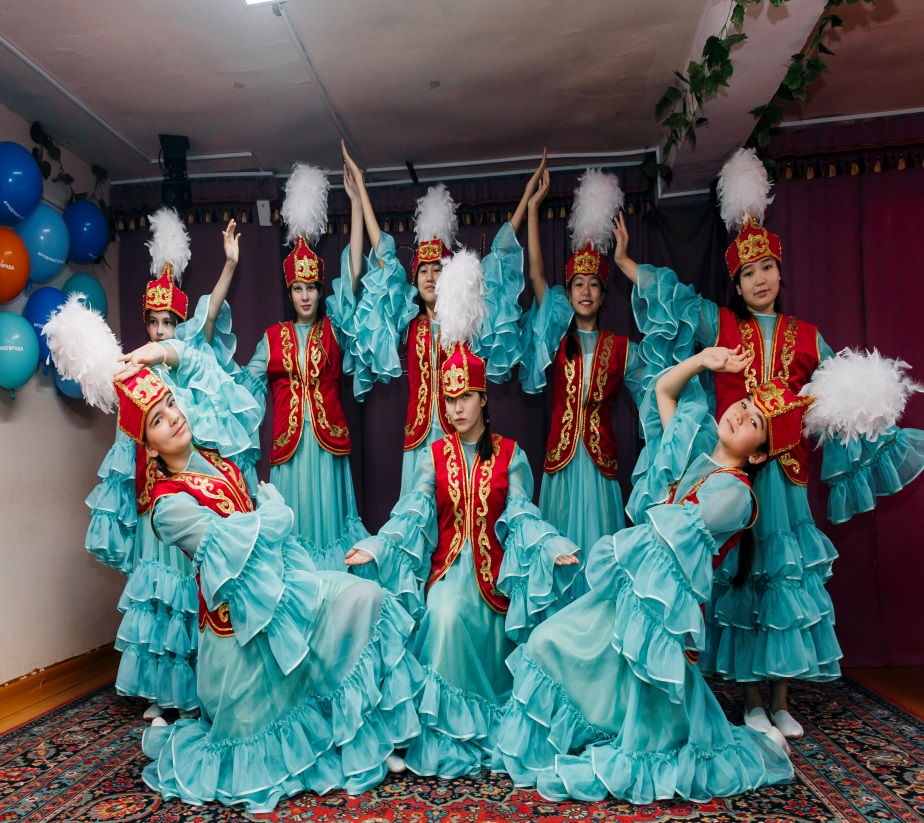            Заведующая сельским домом культуры п. «Береговой»                                                    Постникова Л.А.Форма и название мероприятияДата и время проведенияМестопроведенияОтветственные1.Новогодняя  дискотека для жителей поселка1.01.202401:00 час. Клуб п. БереговойПостникова Л.А.2.Квест «Новогодний переполох»04.01.202415:00 час. Клуб п. БереговойПостникова Л.А.3.Концерт «Светлое Рождество»07.01.202412:00 час. РДК КараванныйПостникова Л.А.4.Беседа «История Рождества»09.01.202412:00 час. Клуб п. БереговойПостникова Л.А.5.Мастер- класс «Новогодняя игрушка»10.01.202412:00 час. Клуб п. БереговойКлейменова Н.А.6.Новогодняя детская дискотека.11.01.202417:00 час. Клуб п. БереговойЖакслыкова Л.А.7.Праздничный вечер «Новогодний огонёк»  «для тех кому за…»12.01.202417.00 час. Клуб п. БереговойПостникова Л.А.8.Дискотека «Рождественские ёлки прошлых лет»13.01.202421:00 час. Клуб п. БереговойПостникова Л.А.9.Просветительский час «Подари своё сердце добру». (для детей с  ОВЗ)16.01.202416:00 час. Клуб п. БереговойПостникова Л.А.10.Квиз «Терроризм сегодня»17.01.202416.00 час. Клуб п. БереговойПостникова Л.А.11.Беседа «Сделай правильный выбор», посвященная проблемам наркомании18.01.202416:00 час. Клуб п. БереговойПостникова Л.А.12.Виртуальный журнал  «История Крещения Руси»19.01.202416:00 час. Клуб п. БереговойПостникова Л.А.13.Дискотека «Мир современной музыки»20.01.202421:00 час.Клуб п. БереговойЖакслыкова Л.А.14.Спортивно-развлекательная программа «Нам всё по плечу»  23.01.202416:00 час. Клуб п. БереговойКлейменова Н.А.15.Час информации «Значение книги в современном мире»24.01.202416:00 час. Клуб п. БереговойПостникова Л.А.16.Квиз «Татьянин день»25.01.202416.00 час.Клуб п. БереговойПостникова Л.А.17.Урок  истории "Холокост - память поколений"26.01.202416:00 час. Клуб п. БереговойПостникова Л.А.18.Дискотека «Танцуй, танцуй».27.01.202421:00 час. Клуб п. БереговойЖакслыкова Л.А.19.Беседа «Героическая эпоха Ленинграда»»30.01.202416:00 час. Клуб п. БереговойПостникова Л.А.20.Литературная игра  «В гостях у сказки»31.01.202416:00 час. Клуб п. БереговойПостникова Л.А.21.Мастер- класс «Кукла-оберег»01.02.202416:00 час. Клуб п. БереговойКлейменова Н.А.22.Дискотека03.02.202421:00 час.Клуб п. БереговойПостникова Л.А.23.Беседа- диалог  «Наркомания  -шаг в никуда» 06.02.202416:00 час.Клуб п. БереговойПостникова Л.А.24.Конкурс рисунков «Краски жизни» (для детей с  ОВЗ)07.02.202416:00 час.Клуб п. БереговойПостникова Л.А.25.Спортивно- развлекательная программа «Спорт - норма жизни» 08.02.202416:00 час. Клуб п. БереговойПостникова Л.А.26.Детская дискотека09.02.202417:00 час. Клуб п. БереговойЖакслыкова Л.А.27.Дискотека10.02.202421:00Клуб п. БереговойПостникова Л.А.28.Час информации «Чрезвычайные ситуации» 13.02.202416:00 час. Клуб п. БереговойПостникова Л.А.29.Игра-представление  «Любовь с первого взгляда»14.02.202416:00 час. Клуб п. БереговойПостникова Л.А.30.Урок мужества и тематическая встреча с участниками военных действий в Афганистане15.02.202416:00 час. Клуб п. БереговойПостникова Л.А.31.Детская дискотека16.02.202416:00 час. Клуб п. БереговойЖакслыкова Л.А.32.Дискотека17.02.202421:00Клуб п. БереговойКлейменова Н.А.33.Мастер- класс «Подарок папе»20.02.202416:00 час. Клуб п. БереговойПостникова Л.А.34.Слайд-программа «Как учились на Руси» (к Международному Дню родного языка)21.02.202416:00 час.Клуб п. БереговойПостникова Л.А.35.Конкурсная программа «Поиграем — угадаем»22.02.202416:00 час.Клуб п. БереговойЖакслыкова Л.А.36.Конкурсная программа «Мы парни бравые» (ко Дню Защитника Отечества)23.02.202416:00 час. Клуб п. БереговойПостникова Л.А.37.Дискотека24.02.202421:00 час.Клуб п. БереговойПостникова Л.А.38.Конкурсная программа «Калоши счастья»27.02.202416:00 час.Клуб п. БереговойПостникова Л.А.39.Развлекательная программа «Улыбка зимней фортуны»28.02.202416:00 час. Клуб п. БереговойЖакслыкова Л.А.40.Брейн – ринг  «Могу все знать»29.02.202416:00 час.Клуб п. БереговойПостникова Л.А.41.Социально- психологическая игра «Как не стать жертвой привычек» 01.03.202416:00 час. Клуб п. БереговойПостникова Л.А.42.Видео – лекторий «На жизнь отнятые права» (к Международному Дню памяти юного героя-антифашиста)02.03.2024Клуб п. БереговойПостникова Л.А.43.Экспресс-викторина «Зимние забавы»05.03.2024Клуб п. БереговойПостникова Л.А44.Мастер- класс «Открытка маме»06.03.202416:00 час. Клуб п. БереговойКлейменова Н.А.45.Детская дискотека07.03.202417:00 час.Клуб п. БереговойЖакслыкова Л.А.46.Праздничный концерт,  посвящённый празднику 8 марта «Нет женщин прекрасней на свете»08.03.202415:00 час. Клуб п. БереговойПостникова Л.А.47.Праздничная дискотека09.03.202421:00 час. Клуб п. БереговойПостникова Л.А.48.Урок доброты «Когда судьба других волнует нас» (для детей с ОВЗ)12.03.2024Клуб п. БереговойПостникова Л.А.49.Игровая программа «Дружба и братство-дороже богатства»13.03.2024Клуб п. БереговойЖакслыкова Л.А.50.Диспут «Терроризм, как угроза человечеству»14.03.202416:00 час. Клуб п. БереговойПостникова Л.А.51.Вечер-реквием ко дню воинов интернационалистов «Пока мы помним, мы живем»15.03.202416:00 час.Клуб п. БереговойПостникова Л.А.52.Дискотека.16.03.202416:00 час. Клуб п. БереговойКлейменова Н.А.53.Эстафета «Движение на опережение»19.03.202416:00 час. Клуб п. БереговойПостникова Л.А.54.Информационная программа «Мир, в котором, мы живем»20.03.202416:00 час. Клуб п. БереговойПостникова Л.А.55.Игровая программа «Если хочешь быть здоровым»21.03.202416:00 час.Клуб п. БереговойПостникова Л.А.56.Праздник весны «Наурыз».22.03.202415:00 час. Клуб п. БереговойПостникова Л.А.57.Дискотека23.03.202417:00 час. Клуб п. БереговойКлейменова Н.А.58.Игровая программа «Загадка, раскрой свою тайну»26.03.202416:00 час.Клуб п. БереговойПостникова Л.А.59.Музыкальная вечеринка «Рецепт хорошего настроения»27.03.202416:00 час.Клуб п. БереговойПостникова Л.А.60.Просветительская программа «Что выбираешь ты?»28.03.202416:00 час. Клуб п. БереговойПостникова Л.А.61.Тематическая программа «История Дня учителя»29.03.202416:00 час.Клуб п. БереговойПостникова Л.А.62.Дискотека.30.03.202416:00 час. Клуб п. БереговойЖакслыкова Л.А.63.Развлекательная программа «Сто затей для ста друзей» (ко Дню смеха)02.04.202416:00 час.Клуб п. БереговойПостникова Л.А.64.Блиц-турнир «Я знаю! Я умею! Я могу!»03.04.202416:00 час.Клуб п. БереговойПостникова Л.А.65.Час общения «Вредные привычки и как от них избавиться».04.04.202416:00 час.Клуб п. БереговойПостникова Л.А.66.Детская дискотека05.04.202417:00 час.Клуб п. БереговойЖакслыкова Л.А.67.Дискотека06.04.202421:00 час.Клуб п. БереговойКлейменова Н.А.68.Час милосердия «От сердца к сердцу».(для детей с ОВЗ)09.04.202416:00 час.Клуб п. БереговойПостникова Л.А.69.«Отработка действий при чрезвычайных ситуациях» - практическое занятие10.04.202316:00 час.Клуб п. БереговойПостникова Л.А.70.11.04.202316:00 час.Клуб п. БереговойПостникова Л.А.71.Клуб знатоков«Космонавты 20 века»12.04.202316:00 час.Клуб п. БереговойПостникова Л.А.72.Дискотека13.04.202321:00 час.Клуб п. БереговойКлейменова Н.А.73.Квест «Сыщики»10.04.202316:00 час.Клуб п. БереговойПостникова Л.А.74.Просветительская программа «Наше здоровье – в наших руках»16.04.202316:00 час.Клуб п. БереговойПостникова Л.А.75.Развлекательная программа «Весенняя радуга»17.04.202316:00 час.Клуб п. БереговойПостникова Л.А.76.Игровая программа «Сильные и смелые»18.04.202316:00 час.Клуб п. БереговойПостникова Л.А.77.Посиделки «Распахните душу для радости»19.04.202317:00 час.Клуб п. БереговойПостникова Л.А.78.Дискотека20.04.202321.00 час.Клуб п. БереговойКлейменова Н.А.79.Выставка рисунков «Если б я был учителем?»23.04.202316.00 час.Клуб п. БереговойЖакслыкова Л.А..80.Беседа-диалог  «Сделай свой труд безопасным»24.04.202416.00 час.Клуб п. БереговойПостникова Л.А.81.Просветительская программа «Наше здоровье – в наших руках»25.04.202416.00 час.Клуб п. БереговойПостникова Л.А.82.Детская дискотека26.04.202417.00 час.Клуб п. БереговойЖакслыкова Л.А.83.Дискотека27.04.202421.00 час.Клуб п. БереговойКлейменова Н.А.84.Вечер отдыха «Великая сила любви»30.04.202416.00 час.Клуб п. БереговойПостникова Л.А.87.Детская дискотека03.05.202417:00 час.Клуб п. БереговойПостникова Л.А.88.Дискотека04.05.202421:00 час.Клуб п. БереговойКлейменова Н.А.89.Акция «Вальс под открытым небом»07.05.204316:00 час.Клуб п. БереговойПостникова Л.А.90.Информационно- познавательная программа «Помнишь ли ты солдат, которые не вернулись в край родной»08.05.202416:00 час.Клуб п. БереговойПостникова Л.А.91.Концерт  к Дню Победы «Мы помним»09.05.202415:00 час.Клуб п. БереговойПостникова Л.А.92.Патриотическая акция «Георгиевская ленточка» (ко Дню Победы)10.05.202417:00 час.Клуб п. БереговойПостникова Л.А.93.Дискотека11.05.202421:00 час.Клуб п. БереговойКлейменова Н.А.94.Раздача буклетов «Жизнь без наркотиков ярче!» 14.05.202416:00 час.Клуб п. БереговойПостникова Л.А.95.Конкурсно-игровая программа  « Правила велосипедиста» 15.05.202416:00 час.Клуб п. БереговойПостникова Л.А.96.Беседа «Я и экстремальная ситуация»» 16.05.202416:00 час.Клуб п. БереговойПостникова Л.А.97.Детская дискотека17.05.202417:00 час.Клуб п. БереговойЖакслыкова Л.А.98.Дискотека18.05.202421:00 час.Клуб п. БереговойПостникова Л.А.99.Тематическая программа «Будь готов! Всегда готов!» (ко Дню пионерии)21.05.202416:00 час. Клуб п. БереговойПостникова Л.А.100.Викторина «Желтый мячик» (ко Дню солнца)(для детей с ОВЗ)22.05.202416:00 час.Клуб п. БереговойПостникова Л.А.101.Тематическая программа «От Кирилла и Мефодия до наших дней»23.05.202416:00 час.Клуб п. БереговойПостникова Л.А.102.Детская дискотека24.05.202417:00 час.Клуб п. БереговойЖакслыкова Л.А.103.Дискотека25.05.202421:0 час.Клуб п. БереговойПостникова Л.А.104.Игровая программа «Мы здоровью скажем да!»28.05.202416:00 час.Клуб п. БереговойПостникова Л.А.105.Познавательная программа «Поделись улыбкою своей» (ко Дню толерантности)29.05.202416:00 час.Клуб п. БереговойПостникова Л.А.106.Посиделки «Мы за чаем не скучаем» (к Международному дню чая)30.05.202416:00 час.Клуб п. БереговойПостникова Л.А.107.Детская дискотека31.05.202417:00 час.Клуб п. БереговойКлейменова Н.А.108.Развлекательная программа «Солнышко на счастье» (ко Дню защиты детей) Дискотека.01.06.202416:00 час.Клуб п. БереговойПостникова Л.А.109.Игровая программа «Карнавал здоровья»04.06.202416:00 час.Клуб п. БереговойПостникова Л.А.110.Игровая программа «Ох, уж эти детки!»05.06.202416:00 час.Клуб п. БереговойЖакслыкова Л.А.111.Игровая программа «Лесные гости»06.06.202416:00 час.Клуб п. БереговойПостникова Л.А.112.Детская дискотека07.06.202416:00 час.Клуб п. БереговойПостникова Л.А.113.Дискотека08.06.202416:00 час.Клуб п. БереговойКлейменова Н.А.114.Познавательная программа «Порядок на дороге»11.06.202416:00 час.Клуб п. БереговойПостникова Л.А.115.Развлекательная программа «С малой родины моей начинается Россия» (ко Дню России)12.06.202416:00 час.Клуб п. БереговойПостникова Л.А.116.Выставка рисунков «Мои веселые каникулы»13.06.202416:00 час.Клуб п. БереговойПостникова Л.А.117.Детская дискотека14.06.202416:00 час.Клуб п. БереговойЖакслыкова Л.А.118.Дискотека15.06.202416:00 час.Клуб п. БереговойПостникова Л.А.119.Информационная программа «Знать – значит жить!»(для детей с ОВЗ)18.06.202416:00 час.Клуб п. БереговойПостникова Л.А.120.Квест «Мы – здоровое поколение»19.06.202416:00 час.Клуб п. БереговойПостникова Л.А.121.Беседа «Что мне грозит, если я сообщу в полицию о ложном акте терроризма»20.06.202416:00 час.Клуб п. БереговойПостникова Л.А.122.Детская дискотека21.06.202416:00 час.Клуб п. БереговойЖакслыкова Л.А.123.Митинг «Подвиг ваш бессмертен» (ко Дню памяти и скорби)22.06.202416:00 час.Клуб п. БереговойПостникова Л.А.124.Танцевально – развлекательная программа «Потанцуем» (ко Дню молодежи)24.06.202416:00 час.Клуб п. БереговойПостникова Л.А.125.Диско- программа «В стране чудес»26.06.202416:00 час.Клуб п. БереговойПостникова Л.А.126.День  веселых затей (ко Дню молодежи)27.06.202416:00 час.Клуб п. БереговойПостникова Л.А.127.Детская дискотека28.06.202316:00 час.Клуб п. БереговойЖакслыкова Л.А.128.Дискотека29.06.202316:00 час.Клуб п. БереговойКлейменова Н.А.129.Профилактическая онлайн - программа «Знать, чтобы не оступиться» 02.07.202316:00 час.Клуб п. БереговойПостникова Л.А130.Экспресс-викторина «Наш мир»03.07.202416:00 час.Клуб п. БереговойПостникова Л.А131.Познавательная программа «Нет ничего прекраснее цветов»04.07.202416:00 час.Клуб п. БереговойПостникова Л.А132.Детская дискотека05.07.202417:00 час.Клуб п. БереговойЖакслыкова Л.А.133.Тематическая программа «Вместе теплее и уютнее» (к Дню семьи, любви и верности)Дискотека06.07.202416:00 час.Клуб п. БереговойПостникова Л.А134.Игровая программа «Хорошо, когда с утра начинается игра»09.07.202416:00 час.Клуб п. БереговойПостникова Л.А135.Информационный час  «Учимся жить в мире с самим собой и другими»10.07.202416:00 час.Клуб п. БереговойПостникова Л.А136.- Проведение тактико-практических учений по  эвакуации детей при возникновении ЧС. - Тренировочное занятие с учащимися «Порядок действий при угрозе взрыва»;11.07.202416:00 час.Клуб п. БереговойПостникова Л.А137.Детская дискотека12.07.202417:00 час.Клуб п. БереговойЖакслыкова Л.А.138.Дискотека13.07.202421:00 час.Клуб п. БереговойКлейменова Н.А.139.Лекция «Правила поведения или как я должен поступить»(для детей с ОВЗ)16.07.202416:00 час.Клуб п. БереговойПостникова Л.А140.Просветительская программа «Добрые дела»17.07.202416:00 час.Клуб п. БереговойПостникова Л.А141.Игровая программа «А у нас во дворе»18.07.202416:00 час.Клуб п. БереговойПостникова Л.А142.Детская дискотека19.07.202416:00 час.Клуб п. БереговойЖакслыкова Л.А.143.Дискотека20.07.202416:00 час.Клуб п. БереговойКлейменова Н.А.144.Викторина «О дружбе и друзьях» (к Международному Дню дружбы)23.07.202416:00 час.Клуб п. БереговойПостникова Л.А145.Диско- программа «Цвет настроения – лето»24.07.202416:00 час.Клуб п. БереговойПостникова Л.А146.Просмотр видео – фильма «Как учились на Руси» 25.07.202416:00 час.Клуб п. БереговойПостникова Л.А147.Детская дискотека26.07.202416:00 час.Клуб п. БереговойЖакслыкова Л.А.148.Дискотека27.07.202416:00 час.Клуб п. БереговойКлейменова Н.А.149.Вечер отдыха «Бабушкин сундук»30.07.202416:00 час.Клуб п. БереговойПостникова Л.А150.Развлекательная программа «В кругу друзей»31.07.202416:00 час.Клуб п. БереговойПостникова Л.А151.Информационная программа «Жизнь со вкусом никотина» (к Всемирному Дню без табака) 1.08.202416:00 час. Клуб п. БереговойПостникова Л.А.152.Детская дискотека.2.08.202416:00Клуб п. БереговойЖакслыкова Л.А.153.Дискотека.3.08.202416:00 час.Клуб п. БереговойКлейменова Н.А.154.Вечер отдыха «Как молоды мы были»6.08.202416:00 час.Клуб п. БереговойПостникова Л.А.155.Посиделки «Все идет, как по меду»7.08.202416:00 час.Клуб п. БереговойПостникова Л.А.156.Игровая программа «В гостях у сказки»8.08.202416:00 час.Клуб п. БереговойПостникова Л.А.157.Детская дискотека.9.08.202416:00 час.Клуб п. БереговойЖакслыкова Л.А.158.Дискотека.10.08.202416:00 час.Клуб п. БереговойКлейменова Н.А.159.Информационная программа «Всемирная сеть. Польза и вред»13.08.202416:00 час.Клуб п. БереговойПостникова Л.А.160.Информационная выставка - онлайн «Наркотики и их последствия для здоровья» 14.08.202416:00 час.Клуб п. БереговойПостникова Л.А.161.Спортивно - познавательная игра «Здоров будешь - все добудешь!» 15.08.202416:00 час.Клуб п. БереговойПостникова Л.А.162.Детская дискотека.16.08.202416:00 час.Клуб п. БереговойЖакслыкова Л.А.163.Дискотека.17.08.202416:00 час.Клуб п. БереговойКлейменова Н.А.164.«Молодежь и террор!» - беседа-обсуждение20.08.202416:00 час.Клуб п. БереговойПостникова Л.А.165.Викторина «Конкретные вопросы - откровенные ответы»(для детей с ОВЗ)21.08.202416:00 час.Клуб п. БереговойПостникова Л.А.166.Фото- зона «Флаг державы – символ славы»22.08.202416:00 час.Клуб п. БереговойПостникова Л.А.167.Познавательная программа «Великая битва великой страны» (ко Дню победы советских  войск в Курской битве)23.08.202416:00 час.Клуб п. БереговойПостникова Л.А.168.Дискотека.24.08.202416:00 час.Клуб п. БереговойКлейменова Н.А.169.Игровая программа «Ларец мудрых сказок»27.08.202416:00 час.Клуб п. БереговойПостникова Л.А.170.Викторина «Русская избушка на лесной опушке»28.08.202416:00 час.Клуб п. БереговойПостникова Л.А.171.Игровая программа «Раз, два, три, четыре, пять – детям некогда скучать»29.08.202416:00 час.Клуб п. БереговойПостникова Л.А.172.Детская дискотека.30.08.202416:00 час.Клуб п. БереговойЖакслыкова Л.А.173.«Прощай лето» Дискотека для школьников.31.08.202416:00 час.Клуб п. БереговойПостникова Л.А.174.Познавательная игра «С днём знаний!»02.09.202416:00 час.Клуб п. БереговойПостникова Л.А.175.Просветительская программа «Терроризм – всемирное ЗЛО»3.09.202416:00 час.Клуб п. БереговойПостникова Л.А176.Мастер- класс «Яркие краски осени»4.09.202416:00 час.Клуб п. БереговойПостникова Л.А177.Тематическая программа «Знаю ли я закон?»5.09.202416:00 час.Клуб п. БереговойПостникова Л.А178.Детская дискотека.6.09.202416:00 час.Клуб п. БереговойЖакслыкова Л.А.179.Дискотека.7.09.202416:00 час.Клуб п. БереговойКлейменова Н.А.180.Виртуальный журнал «Здоровый образ жизни»10.09.202416:00 час.Клуб п. БереговойПостникова Л.А181.Устный журнал «Наркотикам — нет!» 11.09.202416:00 час.Клуб п. БереговойПостникова Л.А182.День информации к Международному дню борьбы за права инвалидов12.09.202416:00 час.Клуб п. БереговойПостникова Л.А183.Детская дискотека.13.09.202416:00 час.Клуб п. БереговойЖакслыкова Л.А.184.Дискотека.14.09.202416:00 час.Клуб п. БереговойКлейменова Н.А.185.Игровая программа «Путешествие в страну забытых игр»17.09.202416:00 час.Клуб п. БереговойПостникова Л.А186.Диско- программа «Осенний танцпол»18.09.202416:00 час.Клуб п. БереговойПостникова Л.А187.Посиделки «У самовара»19.09.202416:00 час.Клуб п. БереговойПостникова Л.А188.Детская дискотека.20.09.202416:00 час.Клуб п. БереговойКлейменова Н.А.189.Дискотека.21.09.202416:00 час.Клуб п. БереговойПостникова Л.А190.Викторина «Знание – сила!»24.09.202416:00 час.Клуб п. БереговойПостникова Л.А191.Викторина «Лес наш друг»25.09.202416:00 час.Клуб п. БереговойПостникова Л.А192.Игровая программа «Руки – не для скуки»26.09.202416:00 час.Клуб п. БереговойПостникова Л.А193.Детская дискотека.27.09.202416:00 час.Клуб п. БереговойЖакслыкова Л.А.194.Дискотека.28.09.202416:00 час.Клуб п. БереговойКлейменова Н.А.195.Вечер отдыха «Ладушки, ладушки – дедушки и бабушки!» (ко  Дню пожилого человека)1.10.202416:00 час.Клуб п. БереговойПостникова Л.А196.Посиделки «Для тех, кому за 30…»2.10.202416:00 час.Клуб п. БереговойПостникова Л.А197.Игровая программа «Сто к одному»3.10.202416:00 час.Клуб п. БереговойПостникова Л.А198.Детская дискотека.4.10.202416:00 час.Клуб п. БереговойЖакслыкова Л.А.199.Выставка рисунков «Осенний букет учителю»Дискотека.5.10.202416:00 час.Клуб п. БереговойПостникова Л.А200.Осенняя ярмарка цветов и овощей. «Плоды и цветы с наших приусадебных участков»8.10.202416:00 час.Клуб п. БереговойПостникова Л.А201.Просветительская программа «Скажи кто твой друг»9.10.202416:00 час.Клуб п. БереговойПостникова Л.А202.Осенний бал «Осенний листопад»10.10.202416:00Клуб п. БереговойПостникова Л.А203.Детская дискотека.11.10.202416:00 час.Клуб п. БереговойЖакслыкова Л.А.204.Дискотека.12.10.202416:00 час.Клуб п. БереговойКлейменова Н.А.205.Профилактическая онлайн - программа «Знать, чтобы не оступиться» 15.10.202416:00 час.Клуб п. БереговойПостникова Л.А206. Выставка «Здоровый образ жизни»16.10.202416:00 час.Клуб п. БереговойПостникова Л.А207.Игровая программа «Веселая карусель» (для детей с  ОВЗ)17.10.202416:00 час.Клуб п. БереговойПостникова Л.А208.Детская дискотека.18.10.202416:00 час.Клуб п. БереговойЖакслыкова Л.А.209.Дискотека.19.10.202416:00 час.Клуб п. БереговойКлейменова Н.А.210.Просветительская программа «Скажи кто твой друг»22.10.202416:00 час.Клуб п. БереговойПостникова Л.А211.Информационно – просветительская программа «Разговор начистоту»23.10.202416:00 час.Клуб п. БереговойПостникова Л.А212.Спортивно – игровая программа «Веселые старты»24.10.202416:00 час.Клуб п. БереговойПостникова Л.А213.Детская дискотека.25.10.202416:00 час.Клуб п. БереговойЖакслыкова Л.А.214.Дискотека.26.10.202416:00 час.Клуб п. БереговойКлейменова Н.А.215.Посиделки «Мы за чаем не скучаем»29.10.202416:00 час.Клуб п. БереговойПостникова Л.А216.Викторина «Загадки братьев наших меньших»30.10.202416:00 час.Клуб п. БереговойПостникова Л.А217.Выставка рисунков: «Терроризму – НЕТ!»31.10.202416:00 час.Клуб п. БереговойПостникова Л.А218.Детская дискотека.1.11.202416:00 час.Жакслыкова Л.А.219.Благотворительный концерт «МЫ ЕДИНЫ» (ко Дню Народного единства)2.11.202416:00 час.Клуб п. БереговойПостникова Л.А.220.Виртуальный журнал «Детство без войны и террора»5.11.202416:00 час.Постникова Л.А.221.Детская игровая программа «Безопасный мир» 6.11.202416:00 час.Жакслыкова Л.А.222.Викторина «Конкретные вопросы - откровенные ответы»7.11.202416:00 час.Клуб п. БереговойПостникова Л.А223.Детская дискотека.8.11.202416:00 час.Клуб п. БереговойЖакслыкова Л.А.224.Дискотека.9.11.202416:00 час.Клуб п. БереговойКлейменова Н.А.225.Викторина «Осенний хоровод»12.11.202416:00 час.Клуб п. БереговойПостникова Л.А226.Игровая программа «Любит осень детвора»13.11.202416:00 час.Клуб п. БереговойПостникова Л.А227.Викторина «Морские обитатели»14.11.202416:00 час.Клуб п. БереговойПостникова Л.А228.Детская дискотека.15.11.202416:00 час.Клуб п. БереговойЖакслыкова Л.А.229.Дискотека.16.11.202416:00 час.Клуб п. БереговойКлейменова Н.А.230.Конкурсно -игровая программа «Только вперед»19.11.202416:00 час.Клуб п. БереговойПостникова Л.А231.Диско- программа «Шире круг»20.11.202416:00 час.Клуб п. БереговойПостникова Л.А232.Литературная игра "По страницам добрых сказок" –(для детей с ОВЗ)21.11.202416:00 час.Клуб п. БереговойПостникова Л.А233.Детская дискотека.22.11.202416:00 час.Клуб п. БереговойЖакслыкова Л.А.234.Дискотека.23.11.202416:00 час.Клуб п. БереговойКлейменова Н.А.235.Праздничный концерт «Мама – как много в этом слове» (к Международному Дню матери)26.11.202416:00 час.Клуб п. БереговойПостникова Л.А236.Познавательная программа «Синичкин день»27.11.202416:00 час.Клуб п. БереговойПостникова Л.А237.Диско- программа «Зимнее настроение»28.11.202416:00 час.Клуб п. БереговойПостникова Л.А238.Детская дискотека.29.11.202416:00 час.Клуб п. БереговойЖакслыкова Л.А.239.Дискотека.30.11.202416:00 час.Клуб п. БереговойКлейменова Н.А.240.Беседа-диалог «СПИД не спит» (к Всемирному Дню борьбы со СПИДом)3.12.202416:00 час.Клуб п. БереговойПостникова Л.А.241.Акция «Вечно будем помнить» (ко Дню Неизвестного солдата)4.12.202416:00 час.Клуб п. БереговойПостникова Л.А.242.Презентация  «Берегите природу»5.12.202416:00 час.Клуб п. БереговойПостникова Л.А243.Детская дискотека.6.12.202416:00 час.Клуб п. БереговойЖакслыкова Л.А.244.Дискотека.7.12.202416:00 час.Клуб п. БереговойКлейменова Н.А.245.Дискуссия  «Национальность без границ»10.12.202416:00 час.Клуб п. БереговойПостникова Л.А246.«Весёлые старты»11.12.202416:00 час.Клуб п. БереговойПостникова Л.А247.Беседа-обсуждение «Закон Государства Российского» (ко Дню Конституции РФ)12.12.202416:00 час.Клуб п. БереговойПостникова Л.А248.Детская дискотека.13.12.202416:00 час.Клуб п. БереговойЖакслыкова Л.А.249.Дискотека.14.12.202416:00 час.Клуб п. БереговойКлейменова Н.А.250.Круглый стол  «Мы за здоровые краски жизни!» 17.12.202416:00 час.Клуб п. БереговойПостникова Л.А251.«Будь независим от наркотиков» - тематический час 18.12.202416:00 час.Клуб п. БереговойПостникова Л.А252.Мастер – класс «Новогодняя игрушка»19.12.202416:00 час.Клуб п. БереговойПостникова Л.А253.Выставка рисунков «Новый год на пороге»Детская дискотека.20.12.202416:00 час.Клуб п. БереговойПостникова Л.А254.Дискотека.21.12.202416:00 час.Клуб п. БереговойКлейменова Н.А.255.Развлекательная программа «Снежные забавы»24.12.202416:00 час.Клуб п. БереговойПостникова Л.А256.Детский новогодний утренник «В Новый год за сказками»25.12.202416:00 час.Клуб п. БереговойПостникова Л.А257.Игровая программа «Новогодняя мечта»26.12.202416:00 час.Клуб п. БереговойПостникова Л.А258.Новогодняя музыкально – развлекательная программа «Встреча у новогодней елки»Детская дискотека.27.12.202416:00 час.Клуб п. БереговойПостникова Л.А259.Дискотека.28.12.202416:00 час.Клуб п. БереговойКлейменова Н.А.260.Диско- программа «Новогодний переполох»31.12.2024Клуб п. БереговойПостникова Л.А1.Новогодние дискотеки.Музыкальная подборка.ЯнварьКлуб п. БереговойПостникова Л.А.2.Татьянин день- день студентов.«Наши студенты в кадре.»ЯнварьКлуб п. БереговойПостникова Л.А.Постникова Л.А.3.«День святого Валентина»Вечер для всех влюблённых.«Влюблённые в сети.»ФевральКлуб п. БереговойПостникова Л.А.Постникова Л.А.4.День юмора и смеха.Развлекательная программа для молодёжи.«Приколы в интернете»АпрельКлуб п. БереговойПостникова Л.А.Постникова Л.А.5.Беседа-обсуждение «Последствия употребления алкоголя и табакокурения»АпрельКлуб п. БереговойПостникова Л.А.Постникова Л.А.6.9 мая акция «Вальс под открытым небом»Вальсы Победы прошлых лет.МайШколаКлуб п. Береговой7.Последний звонок. Линейка.МайШколаПостниковаЕсенгеноваПостниковаЕсенгенова8.Праздник в День молодёжи. «Ах, эта молодёжь»ИюньКлуб п. БереговойПостникова Л.А.Постникова Л.А.9.«День знаний»Дискотека.Музыкальная подборка.СентябрьКлуб п. БереговойПостникова Л.А.Постникова Л.А.10.Осенний бал«И снова вальс кружит нас»СентябрьШколаКлуб п. БереговойПостниковаЕсенгеноваПостниковаЕсенгенова11.Проводы в армию.«Наши смелые солдаты»ОктябрьКлуб п. БереговойПостникова Л.А.Постникова Л.А.12.Дискотека для молодёжи.В течении годаКлуб п. БереговойПостникова Л.А.Постникова Л.А.1.Новогодний утренник для неохваченных детей. «Ёлка, ёлка красота»ЯнварьКлуб п. БереговойПостникова2.Дискотека для детейМуз. Подборка новинок.КаждуюПятницуКлуб п. БереговойПостникова3.День детстваКонкурсная программа. «ОХ,  уж эти детки»ИюньКлуб п. БереговойПостникова4.День защиты детей.Викторина  по  мультипликационным фильмам.ИюньКлуб п. БереговойПостникова5.«Прощай лето» Дискотека для школьников.АвгустКлуб п. БереговойПостникова6.Утренник, посвящённый дню знаний.СентябрьКлуб п. БереговойЕсенгеноваПостникова7.Осенняя ярмарка.Фотовыставка цветов и овощей.СентябрьКлуб п. БереговойЕсенгеноваПостникова8.Новогодний бал маскарад.«Новый год стучится в двери»ДекабрьКлуб п. БереговойПостникова1.Разработать сценарии по патриотическому, нравственному, трудовому воспитанию.В течение годаКлуб п. БереговойПостникова Л.А.2.Повышать уровень методической подготовки работников клуба. Принимать участие в районных семинарах.В течение годаКлуб п. БереговойПостниковаЛ.А.3.Активизировать работу с детьми и молодёжью.В течение года.Клуб п. БереговойПостниковаЛ.А.4.Проводить опрос посетителей с целью изучения интересов и запросов населения.В течение годаКлуб п. Береговой5.Принимать участие в мероприятиях районного ДК «Караванный»В течение годаКлуб п. БереговойПостниковаЛ.А.6.Расширить форму деятельности;Выявлять и поддерживать талантливых мастеров декоративного и прикладного искусства.В течение годаКлуб п. БереговойПостниковаЛ.А.